Informasjonsskriv til ansatte til bruk av Evondos medisindispenser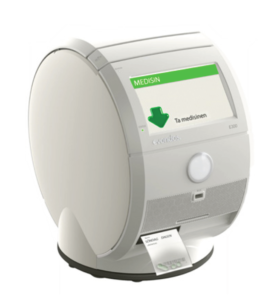 .............. kommune skal innføre medisindispensere til brukere i hjemmetjenesten. Dette for å sikre kvalitet i forbindelse med medisinering  og for å øke sikkerheten.
Evondos® E300 medisindispenser plasseres hjemme hos bruker. Samt vil Evondos® fjernpleiesystem gjøre det mulig for hjemmestjenesten eller pårørende å se at  medisinene blir tatt. Hvorfor Evondos medisineringstjeneste?Redusert avvik ved medisinering forbedrer pasientsikkerheten.Rett medisin til rett tid gir bedre helse og økt velvære.Slipper å vente på hjemmesykepleien, og kan derfor enklere gjøre avtaler utenfor hjemmet.Økt grad av selvstendighet gir bedre livskvalitet og helse.Tjenesten gir det mulighet til å bo lenger i eget hjem, istedetfor på institusjon.For pårørende betyr medisindispenseren også bedre livskvalitet med mindre stress og færre bekymringer.Hjemmetjenesten og pårørende kan kommunisere med  deg via dispenserens lettleste skjerm. 
Slik virker medisindispenseren:plasseres på et kjent og trygt sted hjemme hos brukerfylles med medisinruller fra apoteket, som inneholder de riktige legemidlene i riktige doserleser automatisk av doseringsinstruksene for legemidlene på rullentilbyr deretter legemidlene i riktig dose på riktig tidspunkt, i en pose som er lett å åpnebruker minnes på å ta dosen med lyd, lys, tekst og tale, eller en kombinasjon av dissesender alarm til hjemmetjenesten dersom medisinen ikke taspåminner hjemmetjenesten om når det er på tide å sette inn en ny medisinrull
Evondos medisindispenser er lett å bruke; bruekr trenger bare å trykke på den store grønne knappen på maskinen, hvorpå dispenseren automatisk deler ut riktig dose. Medisiner som ikke blir tatt, lagres i et kammer inne i den låste dispenseren. Slik er medisindispenseren også et sikkert lagringssted for legemidler.Har du spørsmål? Ta gjerne kontakt:Kontaktperson hos hjemmetjenesten, epost/tlf.